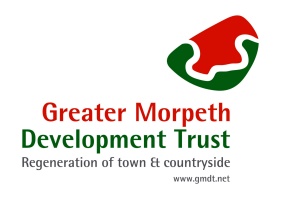 MORPETH CULTURAL CENTRE / THEATRE Greater Morpeth Development Trust (GMDT) and Northumberland County Council are currently exploring the potential for an Arts Venue in Morpeth. We are now gauging the support from our community. The proposal is to create a 200-250 seat venue that can accommodate theatre, cinema, pantomime, concerts, comedy, dance, and live screenings. The venue could also have space for community workshops, a gallery and café.To get this project going we need to show that there is a demand for such a venue, and therefore would be grateful if you could spend 2 minutes completing this questionnaire.1. Do you think that Morpeth needs an Arts Venue?  Yes / No 2. If YES, what types of events would you be interested in attending? (please tick all that apply)a. Theatreb. Pantomimec. Dance, circusd. Music – Folke. Music – Classicalf. Music - Choral – modern and classicalg. Comedyh. Cinemai. Live screenings eg. National Theatre, Opera, Concertsj. Book Festival and readingsk. Art exhibitionsl. Workshops for adults (art, dance, theatre, singing etc.)m. Workshops for children and young people (art, dance, theatre, singing etc.)n. Workshops aimed at improving people’s health, wellbeing & confidenceo. Hiring venue for special events (conferences, meetings, celebratory events etc.)3. Do you attend any of the above at venues within or outside Morpeth?  Yes / No3a. If YES, please tell us which venues you visit:3b. If NO, please tell us why not: (please tick MAIN reason)a) Too far awayb) Limited public transport optionsc) Too expensived) Unaware of what’s on elsewheree) Other, please give detail:4. Are you more likely to attend art events if they were local to you in Morpeth?  Yes / No5. Are you a local artist or representing a local group? Would you be interested in using such a venue?  Yes / No / Maybe / Not Applicable6. We are also interested in gaining wider support from volunteers who can help realise our ambition for an Arts Venue in Morpeth. If you would like to help, please leave your contact details below:7. Finally, would you like to sign up to the GMDT email list to hear about future plans for this project and other projects that we are working on to make Morpeth a wonderful place to live and work?  Yes / NoIf YES, please add your name and email address below:******************************************************************************Contact Details:Name:Email:Optional additional information:We would be most grateful if you could please tell us a bit more about you:Age:Gender:First 4 characters/digits of your postcode:GDPR/Privacy Policy information/statement.Greater Morpeth Development Trust is committed to ensuring protection of all personal information that we hold, and to provide and to protect all such data. We recognise our obligations in updating and expanding this programme to meet the requirements of GDPR.